                                             KAV Haldensleben e.V.      / Fischereiausbildung                              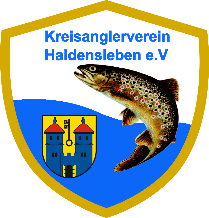                                  Antrag auf Zulassung zur:                                  Friedfisch- Fischerprüfung                               Jugendfischerprüfung                                                        am 13.05.2023 ab 8,00 UHR im Waldstadion Haldensleben                               Lüneburger HeerstraßeName :                          _______________________________________________________Vorname :                    ________________________________________________________Geburtsdatum/Ort      ________________________________________________________Straße /Nr.                   ________________________________________________________PLZ / Ort                       ________________________________________________________Tel./E-Mail*               _________________________________________________________                                      (*wichtig für Rückfragen)__________________________                             ___________________________________Ort/Datum                                                         Unterschrift ( bei Minderjährigen gesetzlicher Vertreter)                                                                                                                          Die Anmeldung zur Prüfung muss bis zum 22.04.2023 erfolgenDie Höhe der Prüfungsgebühr beträgt für Erwachsene 55.00 € .Jugendliche die zum Zeitpunkt der Prüfung das 18 Lebensjahr noch nicht vollendet haben, zahlen die ermäßigte Gebühr von 25.00 €.Die Prüfungsgebühr ist auf das Konto des KAV-Haldensleben bis spätestens 14 Tage vor der Prüfung zu entrichten. IBAN: DE27810550000501019006       BIC: NOLADE21HDLVerwendungszweck: Name des Teilnehmers / Jugend-bzw. Friedfischprüfung Mit Einzahlung der Gebühr ist eine Kopie des Zahlungsnachweises zu übermitteln.Antrag und Zahlungsnachweise an :Jens SpindlerEschenbreite3739340 HaldenslebenTel: 01573 7976685 oder per E-Mail: j.spindler@kav-haldensleben.de